德國工業設計參訪代表團訪台參訪背景:德國經濟部落實其“中小企業全球化”政策，補助德國各產業中小企業安排商務代表團。德經處受德國經濟部委託，負責籌畫 2018 德國工業設計代表團參訪事宜，期望透過參訪代表團提供德國工業設計商和台灣製造商交流平台，建立初步聯繫，創下未來合作契機。德國工業設計師將提供下列之服務:優化產品設計、功能性、工程與行銷專為歐洲／德國市場設計產品研發並優化數位化使用者介面之設計參訪活動:台德工業設計論壇日期: 2018 年 1 月 23 日(週二)地點: 台中工業區 智慧機械推動辦公室 (工業區二十七路17號)參訪代表團將於台中工業區智慧機械推動辦公室舉行論壇，並廣邀台灣各行業製造廠商參與，加強台德雙方創意產業和工業設計領域交流。欲知更多詳情和報名資訊請點此處。與德國設計師一對一會談日期: 2018 年 1 月 24 日至 25 日地點: 全台各地歡迎台灣各行業企業與德國工業設計師進行免付費一對一會談，針對個別需求洽談合作方案。連絡我們。1. 臺德工業設計論壇日期：2018年1月23日 （週二）地點：PMC精密機械研究發展中心 第二研究室台中市西屯區工業區二十七路17號德國工業設計訪台代表團成員（按英文字母排序，更多各公司詳情請點擊其公司名稱）8Quadrat Design設計專長：消費者電子產品、家具、音樂配件與樂器、生活風格用品Eckstein Design設計專長：機械工具、醫藥設備、電子設備、測量儀器、使用者介面設計Indeed Innovation GmbH設計專長：電子設備、資訊科技、物聯網、消費者電子產品、汽車工業、使用者介面（UI）、人機介面（HMI）Noto GmbH設計專長：電子設備、資訊科技、物聯網、消費者電子產品、家用品、汽車工業Schererdesign設計專長：汽車 OEM、玩具、家具、基層製造（3D 列印）、運輸以及儲存系統Studiokurbos GmbH設計專長：汽車工業、使用者體驗設計、CAS/CAD、配色與修整有意與設計師一對一面談？德國經濟辦事處提供您在 2018 年 1 月 24、25 日與六位設計師分別會談之機會。如須更多詳細資訊，請洽本處網站 http://www.taiwan.ahk.de，或直接聯絡本處白小姐 Blechert.Linda@taiwan.ahk.de，電話+886 2 8758 5804。8Quadrat Design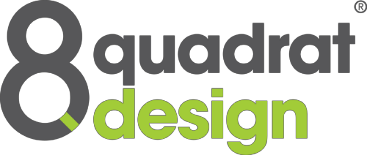 網站：www.8quadrat-design.de公司簡介／過往專案：點擊查看服務：開發多元用戶體驗情景、創造新產品和品牌以及品牌營銷策略諮詢公司簡介：8quadrat design為策略性工業設計顧問公司，總部位於德國科堡（Coburg）。我們具業界實戰經驗的團隊負責品牌經營、創新以及人本設計服務。從最初的產品理念直到最後的產品上市，我們提供國際化的客製服務。我們提供多面向的獨特服務，像是開發多元用戶體驗情景、創造新產品和品牌以及品牌營銷策略諮詢。我們的理念為設計出值得信賴、感同身受與具高度質感的產品。我們堅持透過市場需求之設計語言，創作具高認同度的產品。為了提升流程效率與優化產出，我們的設計團隊依賴於完整化工作流程，包括研究用戶體驗，初階段的迅速生成模型，或深度客群目標與用戶體驗分析。我們是您可靠的合作夥伴。我們的設計團隊在UI、UX、產品開發與策略方面皆與客戶保持密切合作。我們的目標是保持客戶在開發過程中的全面掌控，擁有直接的決策與有效的成本概覽。長期經驗與獲獎紀錄奠定了8quadrat design在業界的知名度。Eckstein Design	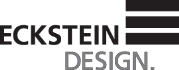 網站： www.eckstein-design.com公司簡介／過往專案：點擊查看服務：提供自概念至執行層面完整 know-how，專長為技術產品、醫藥產品、功能性產品、消費性商品、陶瓷工業與燈具產品。公司簡介：ECKSTEIN DESIGN總部位於德國慕尼黑，為一獨立設計顧問公司，透過多方位深入研究與完整創作歷程，包括重新思考產品概念與用戶體驗，藉以提供客製化服務。我們為設計而生：Eckstein Design提供集高品質、功能性與美學於一身之設計服務。設計源自於解決問題的需求，過程中卻鮮少清楚定義以及理解問題本身。EcksteinDesign協助客戶深度調查問題脈絡，從使用者、品牌、策略、創新以及可行性等多元角度審視問題。我們將工業設計視為一種夥伴關係與服務，藉此提高產品附加價值並優化其長期市場競爭力。我們全力運用專業知識與經驗於每項專案中，以熱忱面對每項挑戰。確保所有設計環節直到最後一刻都不鬆懈，我們呈現符合人體工學、具設計美學並能在市場中脫穎而出的產品。與您一齊試驗想法，從視覺、觸覺以及使用體驗中尋求最佳解決方案。運用設計逐步激發技術潛能。外觀引人注目且具高性能之產品相應而生，為用戶提供獨特的附加價值。透過感同身受的使用體驗，串聯人才、技術和市場需求。 我們不盲從時代潮流，而是塑造潮流。通過與客戶的緊密合作，不斷為客戶帶來歷久彌新的產品和系列產品。Eckstein Design為值得您信賴的合作夥伴，我們努力不懈的為您與您的品牌創造最佳的市場品牌印象以及產品設計。我們一貫的高品質的產品設計獲獎無數，產品榮獲If設計獎、德國紅點設計大獎、優良設計獎以及德國DesignPlus設計獎。INDEED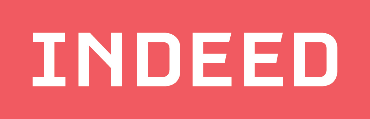 網站：www.indeed-innovation.com公司簡介／過往專案：點擊查看服務：提供人本設計研究、產品開發、創新諮詢、工程、工業設計、軟體設計、品牌包裝與服務設計。公司簡介：INDEED的願景為在數位時代將設計最有效地實踐於日常生活中。未來發展不能全數依賴技術專家，在現今社會中，更須以人為創新之基石。第四次工業革命勢必源自人類對於設計的渴望。因此INDEED主張：「人本創新」。INDEED團隊由多元文化背景的設計師、創新專家、工程師與商業策略師所組成，而客戶也來自世界各地。我們採用先進技術以及活絡全球化商貿市場所必備的遠見與洞察力，透過不譁眾取寵、緊密合作與設計、工程和策略的多向交流，此三者之間的完美平衡，化繁為簡，提供客戶最佳解決方案。INDEED合作夥伴遍及Melitta、Wagner、Freudenberg、KABA和Beiersdorf等知名企業， 與國際集團，如：空中巴士（Airbus）、林德集團（Linde Group）與土耳其Eczacibasi 等。Noto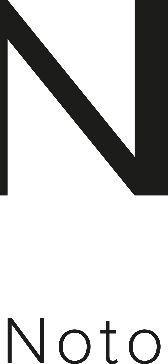 網 站 ：http://www.noto.design 公司簡介／過往專案：點擊查看服務：透過深度訪談與個案研究，以確定客戶需求並提供設計研究。自開發到執行產品設計，與支援硬體產品皆為我們創新策略服務之一環。公司簡介： 設計點亮生活NOTO工作室位於德國科隆，產品專案遍及全球。設計研究激發我們的靈感，產品設計為我們的首要任務，透過商業設計，我們賦予創意思想有形價值。16年卓越的產品設計與開發之業界經驗穩固我們的創業基礎。從開發新產品到客製化服務以及建立產品附加價值，Noto與您共同努力打造歷久彌新的產品。我們的創意專家團隊能夠化深切的願景與創新的理念為有形產品。在合作過程中，以您的目標為核心，進而展開創作過程。在逐步修正、深化以及激盪創意的過程後，最後形塑出一項臻至完美的產品。 設計理念：為了化無形創意為視覺形體，我們力求最能達到使用者需求與傳遞企業價值此兩者之平衡。在與客戶緊密合作中，我們重塑產品架構，並製作大量實物模型與化妝品之樣品以貼近實際產品概念與開發技術之功能。 產品設計：透過精益求精的產品發展過程以及專注於高品質視覺化與原型設計，創造以使用者為設計核心的產品。我們在機械與技術層面之專業設計知識提供創造具最高可行性且完整之產品。‘ 產品實踐：滿足特殊科技要求也是我們的著墨的重點之一。我們協助採購、檢視產品樣本，以及提 供 高 效 供 應 商 之 聯 絡 窗 口 ， 以 持 續 追 蹤 產 品 製 程 。SCHERERDESIGN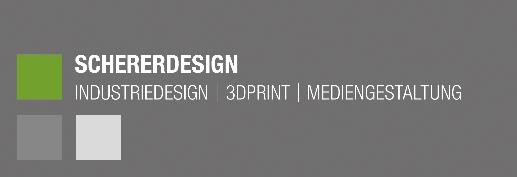 網 站 ：http://www.schererdesign.com 公司簡介／過往專案：點擊查看服務：技術繪圖、博物館與展覽設計等。製造模具模型、3D 列印（原型、視覺樣品、博物館展品、客製化禮品、嵌體製造、模具、小型系列）模型購建與 ci-設計。Studiokurbos	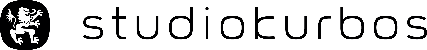 網站：http://kurbos.com/de/公司簡介／過往專案：點擊查看服務：汽車設計與使用者介面、CAS/CAD公司簡介：Studiokurbos 創立於2013年，公司位於德國司圖加特市中心，創辦人Andreas Kurbos 致力研發結合美學、直覺與智慧的車用相關產品。承接國際設計專案，Studiokurbos 品牌形象深植人心。工作團隊成員共25位，來自7個國家，精心策畫全世界超過50多個跨產業的設計專案。                                Studiokurbos 提供從草稿到AutoCAD資料處理與使用者經驗設計的一站式完整服務。報到與開幕致詞13:30 – 14:00報到14:00 – 14:10開幕致詞德國經濟辦事處林百科 處長14:10 – 14:20開幕致詞經濟部 智慧機械推動辦公室 (TBD)專題演講: 創意產業和工業設計14:20 – 14:40台灣創意產業和工業設計台灣創意設計中心林鑫保 副執行長14:40 – 15:00德國創意產業和工業設計N.N.德國相關領域權威或是學術代表(TBC)德國公司介紹15:00 – 15:10INDEED Innovation GmbHKarel J.Golta 總經理15:10 – 15:20Studiokurbos GmbHAndreas Kurbos 總經理15:20 – 15:30Eckstein DesignKristina Hinz 資深工業設計師15:30 – 16:00專題討論和Q&A主持人: 智慧機械推動辦公室 N.N.與會者:Karel J.Golta, INDEED Innovation GmbHAndreas Kurbos, Studiokurbos GmbHKristina Hinz, Eckstein Design16:00 – 16:20中場休息16:20 – 16:30Noto GmbHThorsten Frackenpohl 執行董事16:30 – 16:40SchererDesignThomas Scherer 總經理16:40 – 16:508Quadrat DesignMarco Spaderna 設計師16:50 – 17:20專題討論和Q&A主持人: 台灣創意設計中心 林鑫保 副執行長與會者:Thorsten Frackenpohl, Noto GmbHThomas Scherer, SchererdesignMarco Spaderna, 8Quadrat Design17:20 – 17:30閉幕致詞聯誼晚宴